Конспект НОД по ознакомлению с окружающим миром во второй младшей группе«Знакомство с профессией зубной врач – стоматолог»Цель: Познакомить детей с профессией врача – стоматолога, выявить имеющиеся у детей знания, подвести их к понятию того, почему важно ухаживать за зубами и соблюдать  правила гигиены полости рта, закрепить правила ежедневной чистки зубов.Задачи:Воспитательные: - воспитывать уважение к медицинским профессиям;- воспитывать ответственное отношение к своему здоровью и желание иметь красивые здоровые зубы.Образовательные:- познакомить детей с профессией стоматолог, правилами личной гигиены и способами ухода за зубами;- создать условия для  получения детьми знаний о медицинском    оборудовании, которое нужно для лечения зубов;- формировать знания о полезной и вредной пище.Развивающие: - развивать наблюдательность, мышление, память, обогащать словарный запас детей.Оборудование: детский игровой набор «Стоматолог», карточки к игре «Веселый – грустный зубик», Мишка,  Мудрая сова, медицинская одежда.Ход  НОД:Организационный момент:Воспитатель: Придумано кем – то просто и мудро,                        При встрече здороваться «Доброе утро!»,                        «Доброе утро!» - солнцу и птицам,                       «Доброе утро!» - улыбчивым лицам!- Ребята, давайте посмотрим друг на друга, пожелаем друг другу «Доброе утро!» и подарим красивые улыбки. (Дети берутся за руки, улыбаются)- Ой, ребята, а вы слышите, кто – то плачет, давайте посмотрим, кто это?Дети: Мишка.Воспитатель: Мишка, а что случилось с тобой? Почему ты плачешь?Мишка: Сейчас я вам расскажу свою историю.Основная часть:Инсценировка сказки «Больные зубки».Жили – были зубки. Жили они, не унывали в моем ротике. Сначала они жили хорошо, были белые, красивые и здоровые. Только не очень долго они радовались. Плохой хозяин им достался, я просто грязнуля. Я их почти никогда не чистил. Я вообще не дружу с водичкой, мылом, зубной пастой, кушаю вредную пищу. А зубки грустили и обижались на меня. Печальная жизнь у них наступила и заболели они от обиды.- Мы слышали – сказали зубки, - если хозяин зубы не чистит, то они могут обидеться и навсегда уйти от него.- Как это? – спросил я (Мишка)- Куда пойти? Как же я конфеты буду есть, мед?  А яблочки чем грызть? Такого не может быть!	И побежал я к мудрой Сове, которая много всего знала.- Мудрая Сова, - спросил я, - а правда, что зубки могут обидеться и уйти от меня?- Конечно, правда, - сказала Сова.- Зубки всегда обижаются, если их не чистить. Они начинают болеть и выпадать.- Выпадать? – удивился я,- это как?- А так выпрыгивают из ротика и бегут искать другого хозяина.	Задумался я (Мишка), а потом спросил Сову:- Мудрая Сова, а как же я? Ведь я не могу без зубов!- Тогда тебе нужно с ними помириться.- Да, да! – закричали зубки, - давай мириться, давай! Почисти нас и мы не будем на тебя обижаться. Только не забывай, мы любим мыться утром и вечером.- Хорошо, - обрадовался я (Мишка) – только я не умею чистить зубки, ребята, а вы мне поможете, научите меня правильно чистить зубки?Воспитатель: Ребята, давайте поможем Мишке, научим его, как правильно чистить зубки.Дети: Давайте.Игра с детским игровым набором «Стоматолог».(дети учат Мишку чистить зубы)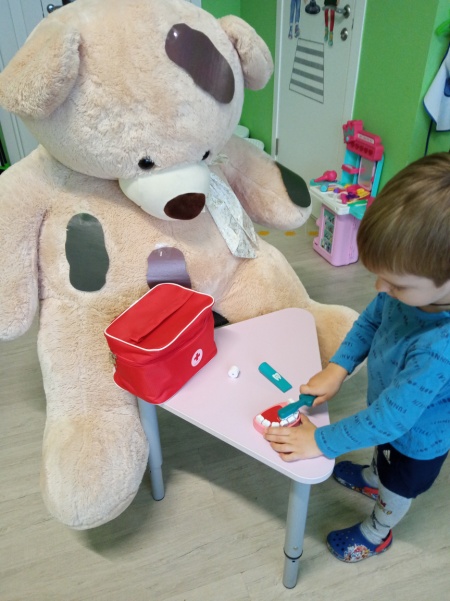 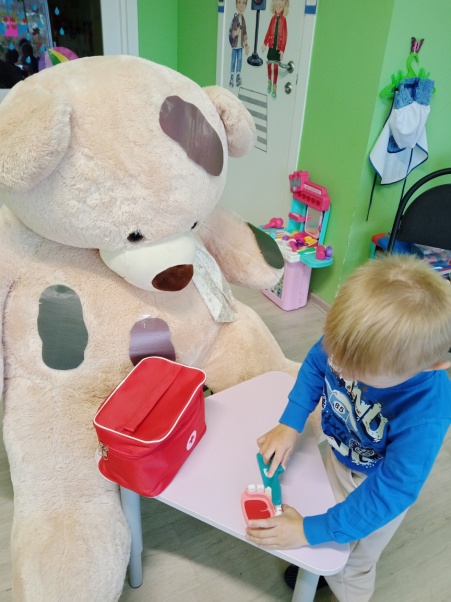 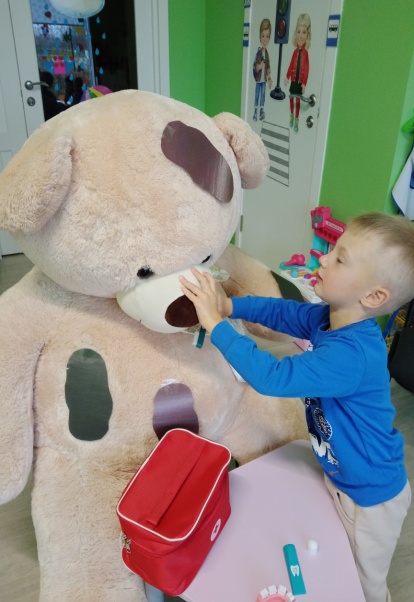 Воспитатель: Давайте поиграем!Пальчиковая игра «Чистим зубы».Чистим зубы дважды в сутки. (Соединяем каждый пальчик по очереди с большим).Чистим долго, три минутки,Щеткой чистой, не лохматой,Пастой вкусной, ароматной.Щеткой вверх, щеткой вниз (Сжимаем – разжимаем кулачки).).Ну, микробы, берегись! (Грозим указательными пальчиками)Воспитатель: Дети, а сейчас с Мишкой давайте отгадаем загадку,В мире немало сладостей,Они приносят детям радости.Ну а если много съесть,Может зубик заболеть.Кто поможет в этот раз?Ну, конечно, доктораНужно зубки любить,Чтобы реже к ним ходить.Он известен и всем дорог,Лечит зубы (стоматолог).Воспитатель: Да, правильно. Это зубной врач – стоматолог. А давайте посмотрим, какими инструментами пользуется стоматолог.Дети вместе с Мишкой рассматривают инструменты стоматолога.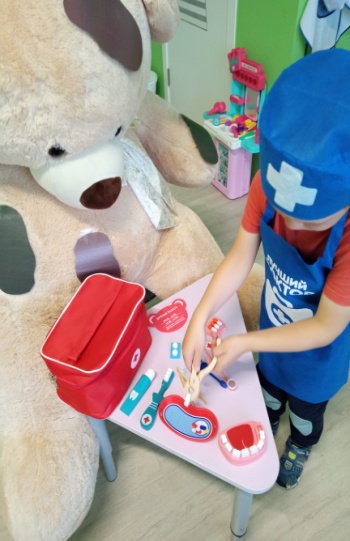 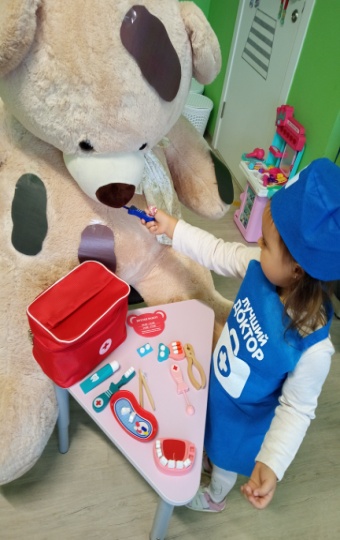 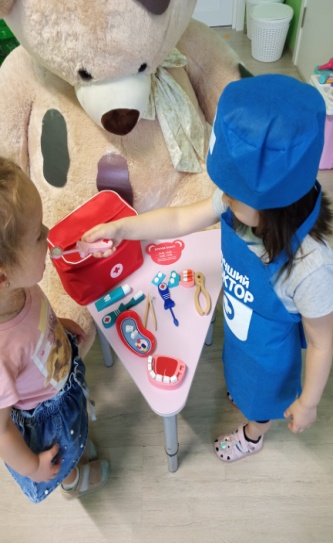 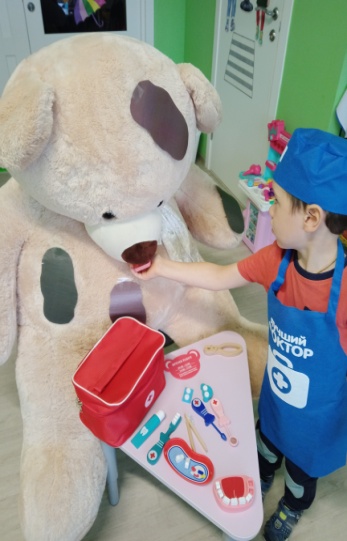 Мишка: Ребята, а вы знаете, от чего портятся зубки?Ответы детейМишка: Давайте поиграем с вами в игру «Веселый и грустный зубик»Игра «Веселый и грустный зубик»У всех есть изображения двух зубиков, грустного и веселого. Я буду вам  называть (показывать) продукты. Если продукт полезен для зубов, вы показываете веселый зубик. Если вреден – грустный.Продукты: чипсы, сыр, молоко, лимонад, творог, яблоко, конфета, жвчка, груша, рыба, шоколад, морковь, чупа-чупс.Мишка: Ой, ребята, какие вы молодцы! Вы научили меня ухаживать за зубками, правильно их чистить и беречь. Спасибо, Вам большое! А еще я теперь с вами вместе знаю, что врач, который лечит зубки, называется стоматолог.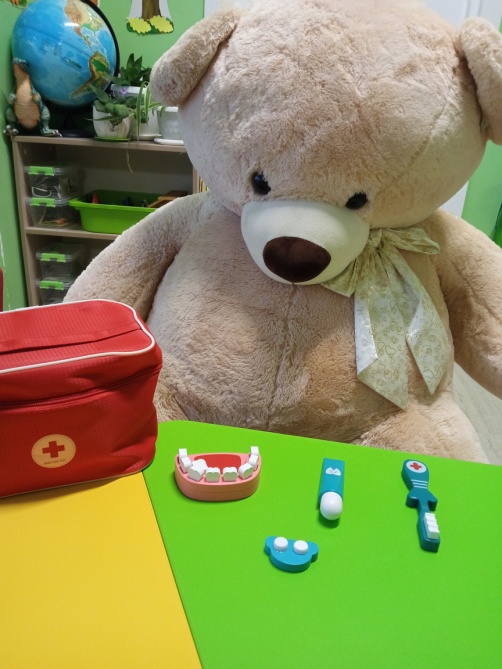 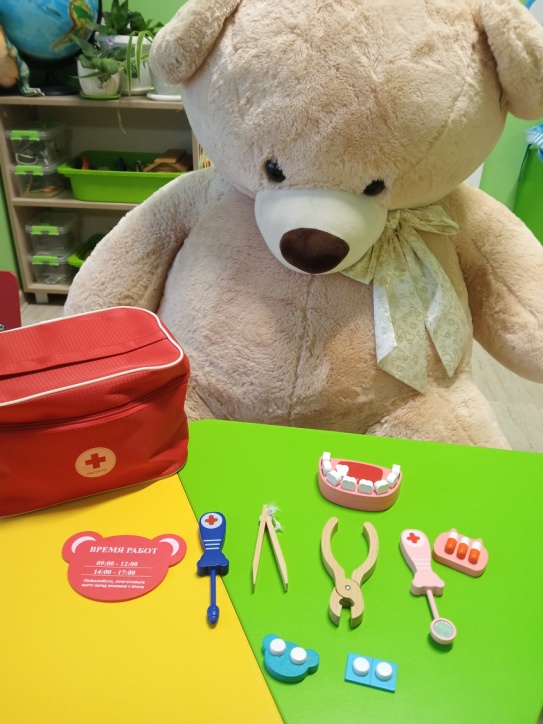 Воспитатель: Врачи помогают и взрослым и детям,                       Как самые добрые люди на свете.                       Врачи облегчают страданья вокруг,                       За это Спасибо скажи им мой друг!Дети вместе с Мишкой: Спасибо!Мишка: Ну а теперь, ребята, мне пора домой, в мой лес. Пойду своим лесным друзьям расскажу о зубном враче, стоматологе. Научу их, как правильно ухаживать за зубками, чистить их. Расскажу о вредной пищи для зубов. До свидания, ребята!Дети: До свидания!